30.04.2020r.Temat: Krajobraz PolskiKochane dzieci drodzy rodziceNa dzisiejszych zajęciach przyporządkujecie zwierzęta do danego krajobrazu.
Poznacie również nową literę J, j;
Proponujemy Wam również zabawy z nowo poznaną literą:)               					                Miłej zabawy:)I. „Polskie zwierzęta” – zabawa ruchowa utrwalająca przyporządkowywanie zwierząt danym krajobrazom.Rodzic układa w czterech rogach pokoju zdjęcia krajobrazów (góry, morze, łąka, las). 
Dziecko losuje z worka zdjęcia zwierząt (niedźwiedź, kozica, orzeł, mewa, meduza, ryba, biedronka, motyl, konik polny, dzięcioł, lis, sarna). 
Na sygnał rodzica dziecko biegnie w kierunku jednego z pejzaży. Następnie wraca i wrzuca obrazki do miski ustawionej na środku. Na kolejny sygnał znów losuje obrazek i biegnie
 w kierunku jednego z pejzaży. Krajobrazy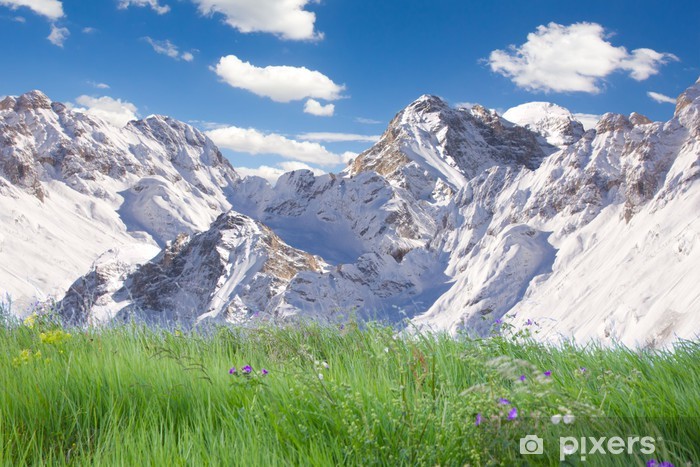 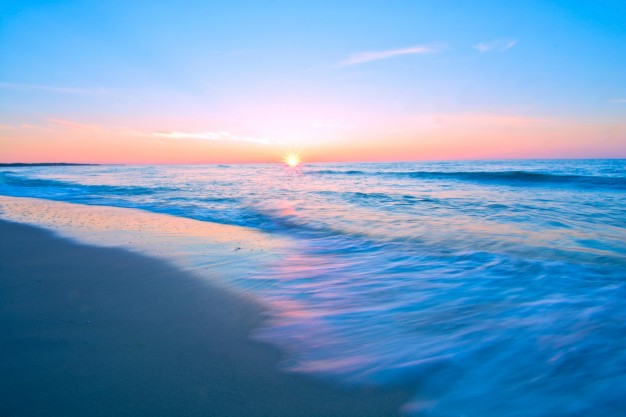 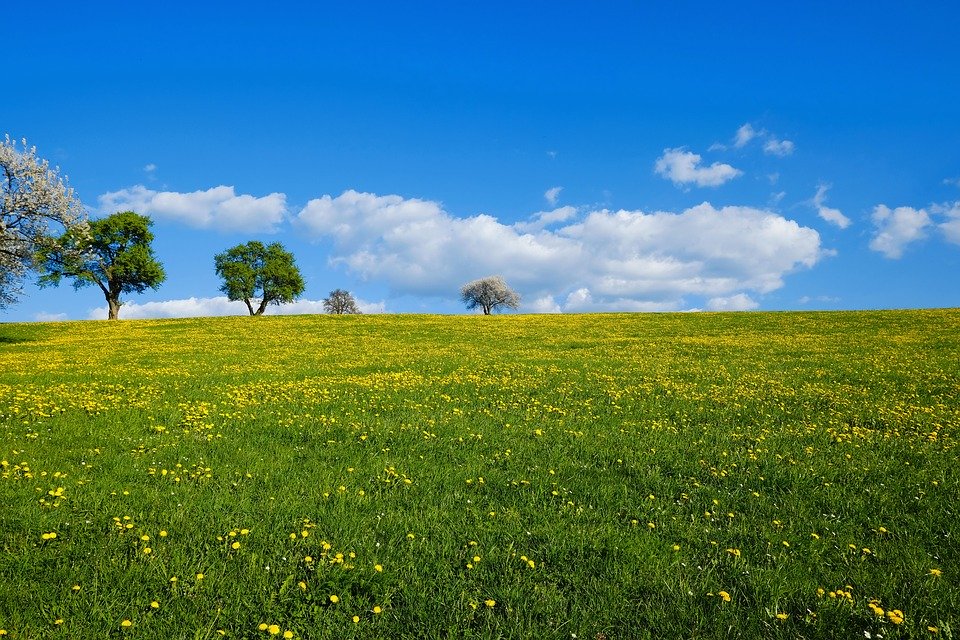 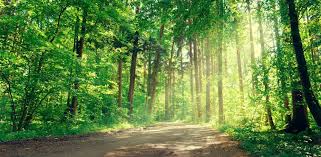 Zwierzęta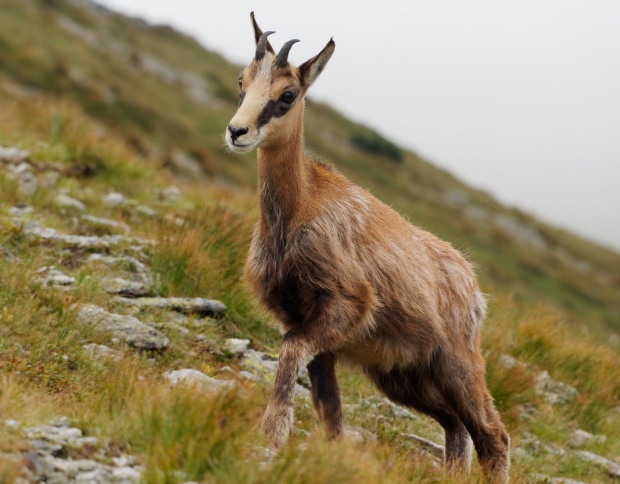 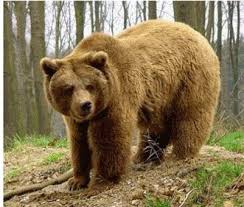 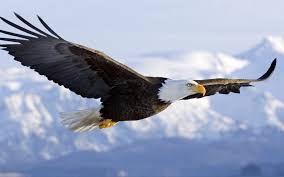 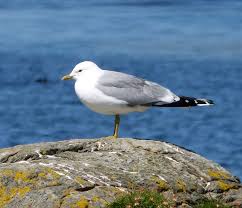 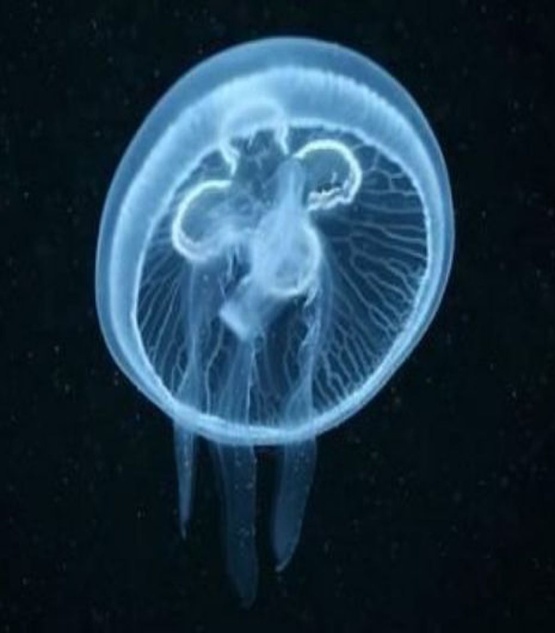 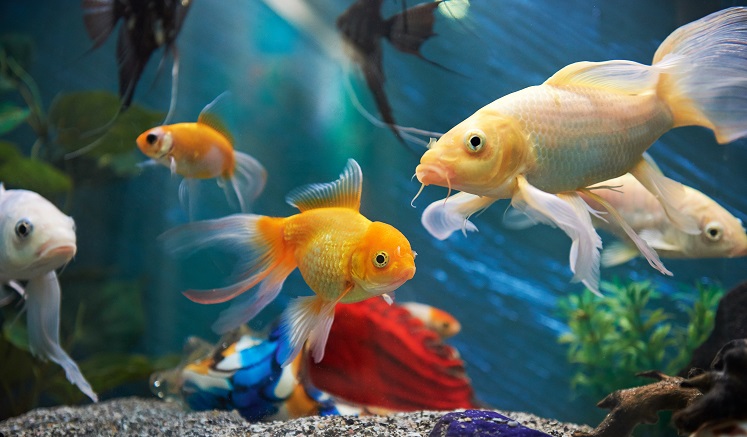 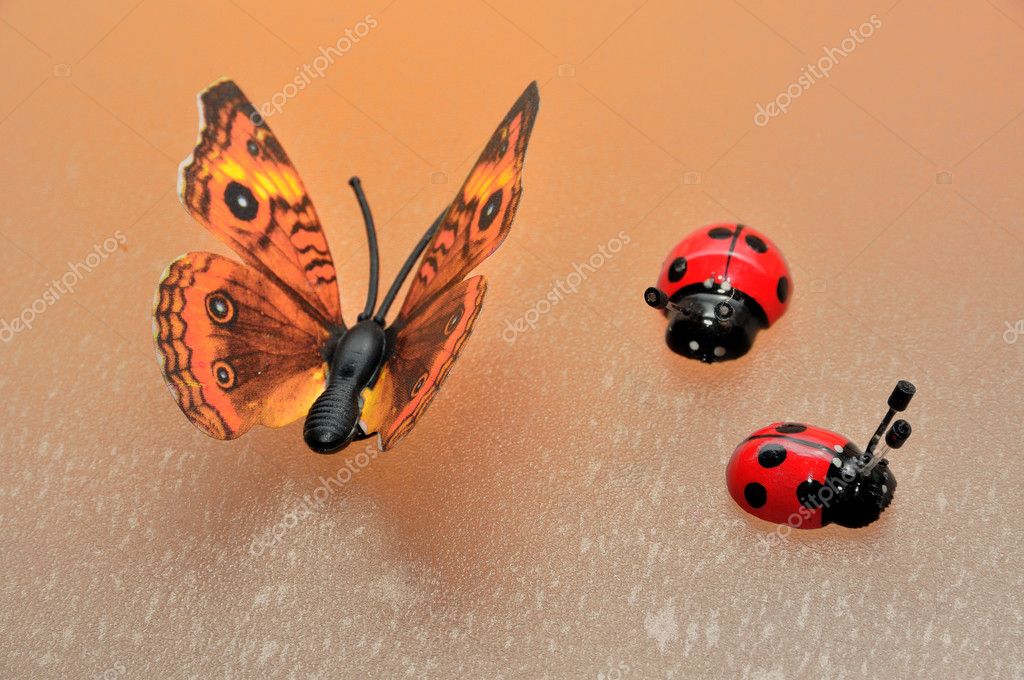 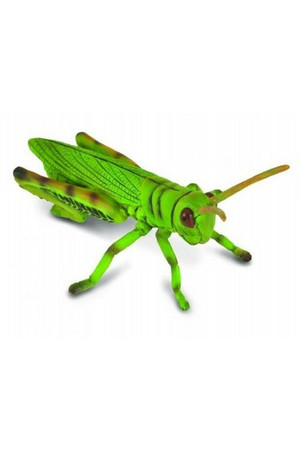 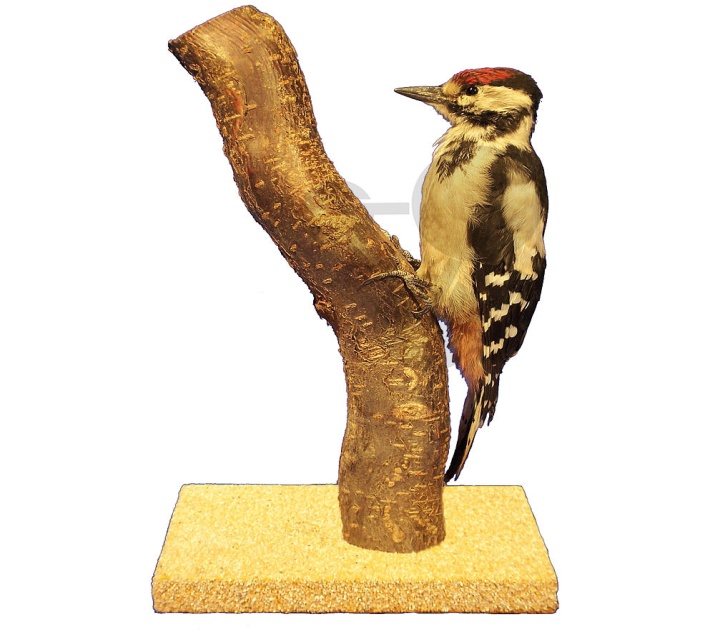 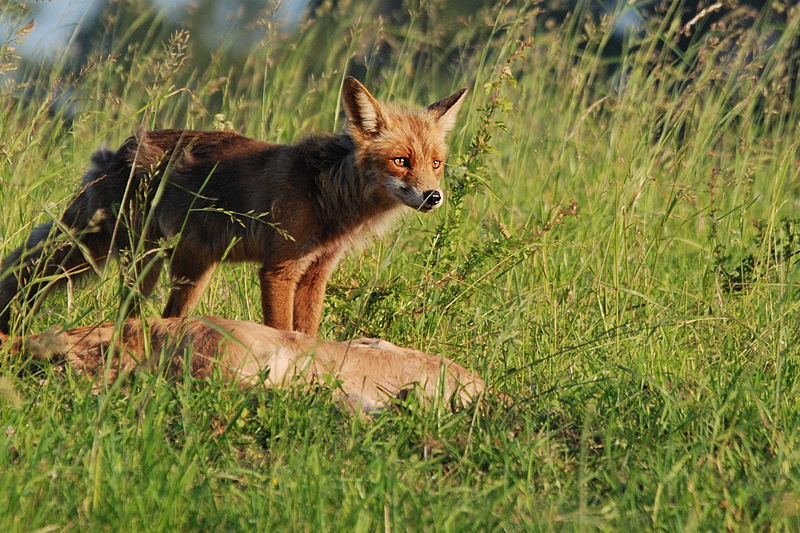 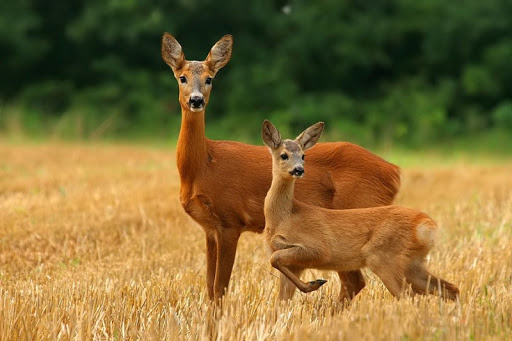 II. Wprowadzenie litery J, j:1. Zaaranżowanie sytuacji, w której pojawi się wyraz podstawowy, np. 
Rodzic zadaje pytanie: Jakie owoce, można spotkać w polskim lesie?. 
Dziecko odpowiada np. jagoda .2. wydzielenie jednej głoski „ j”, by utożsamić ją później z wprowadzaną literą;3. analiza i synteza słuchowa wyrazu podstawowego ( j-a-g-o-d-a)=jagoda4. napisanie dziecku wielkiej i małej litery  J j5. podział wyrazu  jagoda na zgłoski  (j – a – g – o – d – a );6. wyodrębnienie z wyrazu podstawowego „ jagoda” pierwszej głoski, poszukiwanie jej w innych wyrazach7. wodzenie palcem po małej i wielkiej literze drukowanej  J j8.poszukiwanie litery J, j  w gazecie, książce w alfabecie na podanych niżejilustracjach        J   j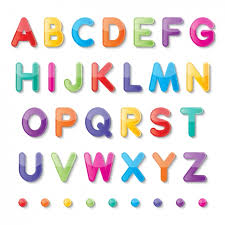 	      jagoda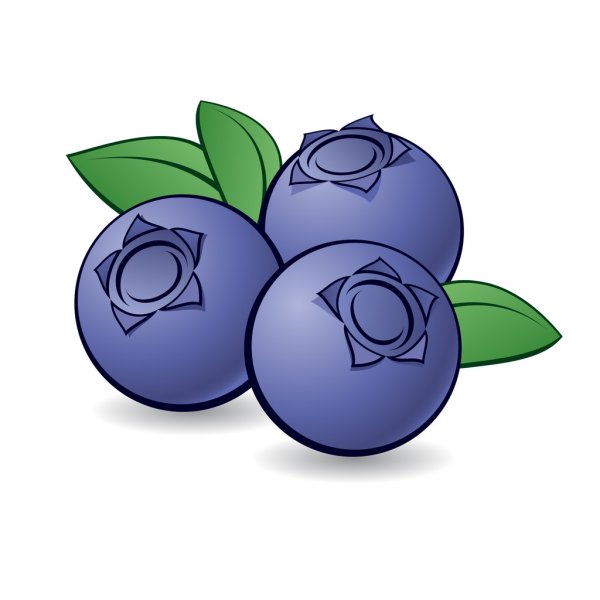 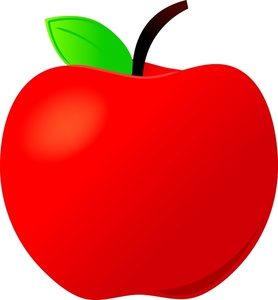 Jabłko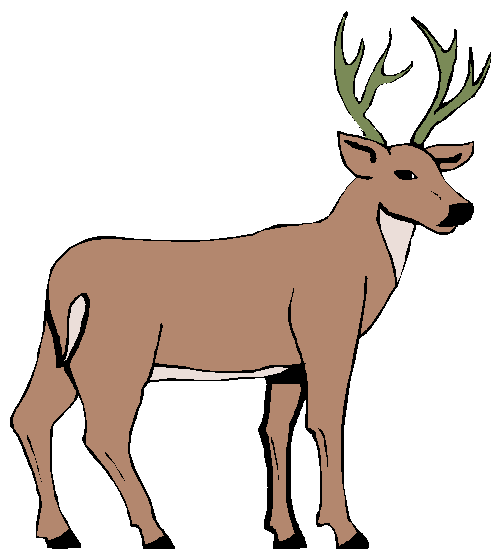 JeleńPropozycja dla dzieci chętnych„Moja piękna litera J „– ozdobienie szablonu litery dowolnym materiałem.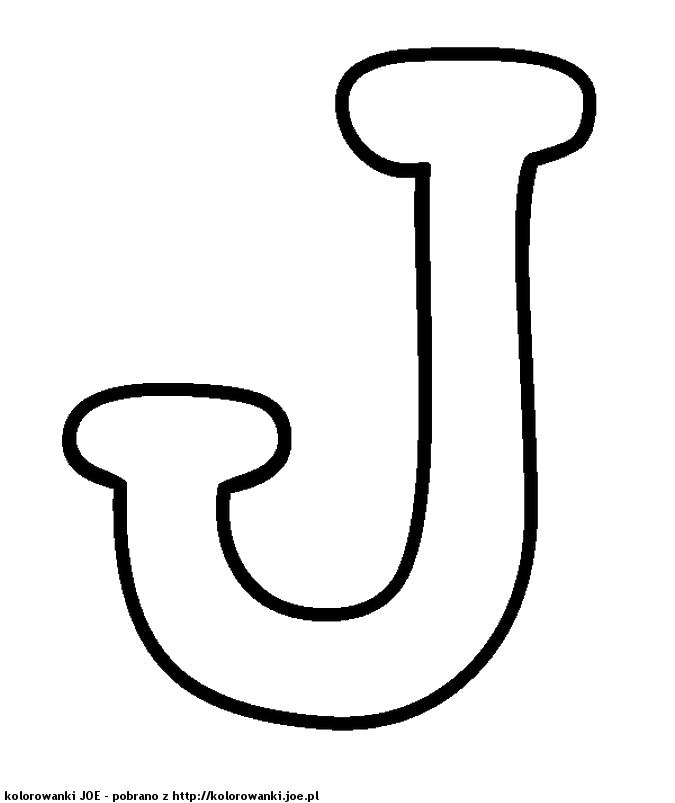 